ISTANZA DI RATEIZZAZIONE AVVISO DI PAGAMENTO TARIai sensi della delibera ARERA n. 15/2022 allegato art. 27DATI ANAGRAFICI PERSONA FISICA   Cognome………………………………………… Nome ……………………………………….………………………..   Data di nascita  …………………  Luogo di nascita…………………….   Sesso       □ Maschio  □ Femmina   Codice Fiscale…………………………………. Comune/Citta di residenza……………………………………   CAP ………….. Indirizzo di residenza……...……………………….N…….Scala………..Interno………Prov..……   Telefono …………………………………….………..……….Email ………………………………………………….....   DATI ANAGRAFICI PERSONA GIURIDICA   Denominazione/Ragione Sociale/Cognome e Nome ……………………………………….………………………..   Codice fiscale/P. Iva ……………………………..………….…………………..…………….…………………………   Codice Attività ……………………………….…………....………………………………………………………………   Sede Legale (Via/Piazza)……………………………………….…..….…Num. …….Ed. …….Scala ..…Interno …   CAP ………….…. Comune/Città di residenza ………………………………….…..……………………Prov. .……   Telefono …………………………………….………..………..Email………………………………………………….....a norma e per gli effetti dell’art. 46 e 47 del D.P.R 28 dicembre 2000, n. 445Titolare dell’utenza sita presso il Comune di Davoli(*) reperibili sugli avvisi/fatture ricevuteDATI IDENTIFICATIVI DELL’IMMOBILEIn riferimento al/i documento/i di riscossione:N° 	 del 	 relativo alla TARI dovuta per l’anno d’imposta 	N° 	 del 	 relativo alla TARI dovuta per l’anno d’imposta 	N° 	 del 	 relativo alla TARI dovuta per l’anno d’imposta 	per un totale di € 		CHIEDEChe l’importo venga dilazionato in numero 	      rate mensili. Consapevole delle sanzioni penali previste dall’Art. 76 del D.P.R. N. 445/2000 per le ipotesi di falsità in atti e dichiarazioni mendaci, ai sensi del “REGOLAMENTO PER LA DISCIPLINA DELLE ENTRATE COMUNALI”DICHIARA SOTTO LA PROPRIA RESPONSABILITÀdi essere beneficiario del bonus sociale per disagio economico previsto per i settori elettrico e/o gas e/o per il settore idrico;di trovarsi/che la ditta si trova in temporanea situazione di obiettiva difficoltà economica, in quanto:che l’importo  dovuto per la TARI per l’anno di imposta 	 supera del 30% il valore medio della TARI dovuta nei due (2) anni precedenti:Allegaticopia del/dei documento/i di riscossione di cui si richiede rateizzazione;copia dei documenti di riscossione dei due (2) anni precedenti;	, lì  		 	luogo	data	firma del dichiarante(in caso di firma autografa: allegare copia del documento d’identità del dichiarante)MODALITA’ DI PRESENTAZIONE: Il presente modulo deve essere fatto pervenire per mezzo:Posta:    protocollo.davoli@asmepec.ite-mail:   ufficio.tarsu@comune.davoli.cz.itsportello fisico:  P.le Municipio, 2   Davoli (CZ)Per qualsiasi ulteriore informazione consultare il sito: Trasparenza Rifiuti Davoli (trasparenzatari.it) – Sezione Trasparenza Rifiuti o la Carta della Qualità reperibile allo stesso link.Informativa ai sensi dell’art.13 del decreto legislativo 30 Giugno 2003 n. 196 (di seguito “Codice”) e dell’art. 13 del Regolamento UE 2016/679 del 27 aprile 2016 (di seguito “Regolamento”)La informiamo che i suoi dati personali anagrafici e fiscali acquisiti sono trattati in forma cartacea, informatica e telematica per esigenze contrattuali e di legge. Ferme restando le comunicazioni e diffusioni effettuate in esecuzione di obblighi di legge e di contratto, i dati saranno comunicati nel rispetto delle finalità sopra indicate, ai seguenti soggetti esterni: Enti locali e altri intermediari finanziari per gli adempimenti correlati al rapporto commerciale (ad esempio per i pagamenti) professionisti, consulenti e società di servizi, eventualmente a studi legali e società di recupero crediti, a Organismi di vigilanza, Autorità giudiziarie nonché a tutti gli altri soggetti ai quali la comunicazione sia obbligatoria per legge per l’espletamento delle finalità previste dalla legge. Relativamente ai dati conferiti, l'interessato può esercitare i diritti previsti dall'art. 7 del Codice e art.15 del Regolamento inviando apposita istanza scritta a mezzo raccomandata r/r al seguente indirizzo: Comune di Davoli (CZ), P.le Municipio n.2 - 88060 Davoli (CZ) oppure a mezzo e-mail all’indirizzo asmenetcalabria@asmepec.it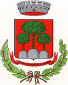 COMUNE   DI   DAVOLIProvincia di CatanzaroArea Economico-FinanziariaUfficio TARIP.le Municipio n. 2Tel. 0967/535675e-mail ufficio.tarsu@comune.davoli.cz.itpec  protocollo.davoli@asmepec.itIMMOBILEVIA/PIAZZAN.Ed.Sc.Int.SUPERFICIEMQAbitazioneBox/P. auto Cantina/Soffitta AltroESTREMI CATASTALIFOGLIOPARTICELLASUBAbitazioneBox/P. auto Cantina/Soffitta Altro